.STEP, TURN COASTER STEP, ROCK STEP, SHUFFLE BACKSWEEP, SWEEP, COASTER STEP, SIDE, TOGETHER, CHASSEROCK STEP, SHUFFLE BACK TURNING, STEP, TURN, CROSSHUFFLETURN, TURN, SHUFFLE TURNING, STEP, STEP, COASTER STEBACK TO STARTFINAL: At the last wall, we will be looking at the second wall (6:00), the music will start to fade (12:00) we will do only steps 01 to 12 and we will finish.Contact: jmoreno169@hotmail.comLast Update - 5th May 2017Nobody Cha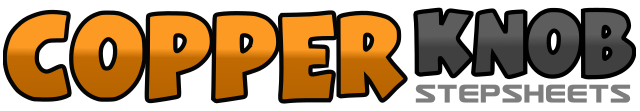 .......Count:32Wall:2Level:Newcomer.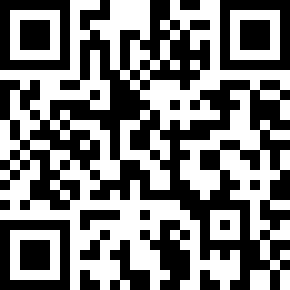 Choreographer:Jesús Moreno Vera (ES) - May 2017Jesús Moreno Vera (ES) - May 2017Jesús Moreno Vera (ES) - May 2017Jesús Moreno Vera (ES) - May 2017Jesús Moreno Vera (ES) - May 2017.Music:Haggard, Hank & Her - Toby KeithHaggard, Hank & Her - Toby KeithHaggard, Hank & Her - Toby KeithHaggard, Hank & Her - Toby KeithHaggard, Hank & Her - Toby Keith........01 -step forward with right foot02 -pivot ½ turn right with left step back03 & 04 -Step back with right foot, Step with left foot next to right, Step forward with right foot05 -rock front with left foot06 -weight recovery on right foot07 & 08 -Step back with left foot, step with right foot next to left, Step back with left foot09 -sweep with right foot from front to back10 -sweep with left foot from front to back11 & 12 -Step back with right foot, Step with left foot next to right, Step forward with right foot13 -step with left foot to the left turning ¼ of a turn to the right14 -step with right foot next to the left15 & 16 -Step with left foot next to, Step with right foot next to left, Step with left foot next to17 -front rock with right foot18 -recovering weight on left foot19 & 20 -Step with right foot next to side turning 1/4 turn to right, Step with left foot next to right, Step forward with right foot turning ¼ turn to the right.21 -step forward with left foot22 -turn ¼ turn to the right23 & 24 -Cross left foot in front of right, Step with right foot to side, Cross left foot in front of right.25 -step back with right foot turning ¼ left26 -step with left foot to the left turning ¼ turn to the left27 & 28 -Step with right foot next to side turning ¼ turn left, Step with left foot next to right, Step back with right foot turning ¼ turn to the left.29 -step back with left foot30 -step back with right foot31 & 32 -Step back with left foot, Step with right foot next to left, Step forward with left foot.